NATIONAL GARDEN CLUBS, Inc.                                    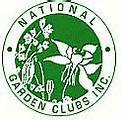 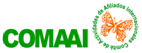 ESCALA DE JUZGAMIENTO PARA PANEL DE JUECES EVALUADOR DELPREMIO A LA REALIZACIÓN DE EXPOSICIÓN ESPECIALIZADA DE HORTICULTURA                                                                                                       IA - P IV - c. - EHNúmero y Nombre del Club organizador:_____________________________________                      Ciudad y País: ______________________________Fecha;_____________________________________Tema de la Exposición:__________________________________________________NIC-Nombre de Directora del evento:_______________________________________Email / WhatsApp______________________________________________________NIC-Nombre del Juez que evalúa:__________________________________________Email del Juez:_________________________________________________________ESCALA DE JUZGAMIENTO PARA EXPOSICIÓN ESPECIALIZADA DE HORTICULTURA:TOTAL DE PUNTOS:____   I. PUNTOS  - REQUERIMIENTOS   (18)                                                                                        4____ Conforma los requisitos NGC de una Exposición de Flores Especializada de Horticultura            4____ Tiene un mínimo de 10 clases con cuarenta (40) exhibiciones 4____ Incluye un mínimo de tres (3) Exhibiciones (combinación) Educacionales/Jardín/Jóvenes 6____ Tema apropiado y llevado a través de las Divisiones, Secciones y Clases.  II.  MONTAJE DE TODAS LAS DIVISIONES (20)8____  Coordinado para lograr belleza en color/es, tema y señalización uniforme                          7____  Montaje creativo, relacionado al tema y llevado a través de toda la exposición                    5____  Practicidad en patrones de desplazamiento e iluminación                                                    III. DIVISION DE  HORTICULTURA(47)20___  Perfección de cultivo en las exhibiciones                                                                            5____  Todos los premios ofrecidos fueron otorgados    5____  Ofrece los Premios Mayores al Expositor NGC de Horticultura                                                                                                       6____  Clasificación y Colocación de plantas en forma correcta5____  Todas las Clases completas; cantidad apropiada al tamaño de la entidad patrocinadora6____  Interpretación creativa del Programa y Títulos de las Clases                                                III.  EDUCACIÓN, JÓVENES, GRUPOS AUSPICIADOS, DIVISIÓN DE ARTES BOTÁNICAS (15)5____  Las exhibiciones Educacionales/Jadín/Jóvenes son informativas 3____  Objetivos/proyectos NGC expresados a través de las exhibiciones educativas                    4____  Calidad de las Exhibiciones de Jóvenes/Grupos Auspiciados y/o de Artes Botánicas        3____  Todos los Premios ofrecidos fueron otorgados                                                                                                                                                                            FIRMA JUEZ EVALUADOR: ____________________________________ NOTESE: LA ESCALA ES ENTREGADA POR EL JUEZ EVALUADOR A LA DIRECTORA DE LA EXPOSICIÓN, PARA QUE SEA AGREGADA A LA SOLICITUD DEL PREMIO A LA REALIZACIÓN.Revisión2019: Directoras de Premios. Cheryl Obediente y María Regina Viau / Consejera Administrativa de Premios Ursula Beick / I. Aguilar Consejera NGC